PROGRAMMA DI   …SCIENZE………………    SVOLTOCLASSE …IV……    SEZ. …T.  a. s.   2022/2023DOCENTE: …ANTONIO PISTILLO……………Libri di testo:Valitutti, Falasca, Amadio - Chimica concetti e modelli: Dalla mole all’elettrochimica, 2 ed. – ZanichelliM. Crippa, M. Fiorani – Sistema Terra, litosfera, geologia strutturale e fenomeni simici, dinamica terrestre – 2° biennio e 5° anno – 4 ed., A. MondadoriBIOLOGIA, Concetti e collegamenti – PLUS – Secondo Biennio – Biologia molecolare, Corpo umano, Evoluzione - Campbell et al.  – PEARSON*comprensive delle ore di esercitazione, laboratorio e verificheBologna, li 1 giugno 2023	FIRMA DEL DOCENTE	…………………………………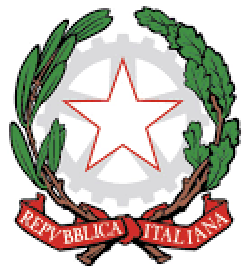 LICEO SCIENTIFICO STATALE “E.FERMI”Via Mazzini 172/2 – 40139 Bologna (BOTelefono: 051-4298511 - Codice Fiscale: 80074870371 – C.U.U. UFEC0BPEO: bops02000d@istruzione.it               PEC: bops02000d@pec.istruzione.itWeb-Site: www.liceofermibo.edu.it1- Nucleo fondante: SOLUZIONI E PROPRIETA’ COLLIGATIVE1- Nucleo fondante: SOLUZIONI E PROPRIETA’ COLLIGATIVEArgomenti svolti in relazione al nucleo sopraccitato * Ore dedicate ad ogni argomentoPerché le sostanze si sciolgono; Soluzioni acquose ed elettroliti; Soluzioni elettrolitiche e il pH; Il pH; Concentrazione delle soluzioni: Concentrazione percentuale m/m, Concentrazione percentuale m/V, Concentrazione percentuale V/V, Molarità, Molalità, Frazione molare; Proprietà colligative: Tensione di vapore delle soluzioni: legge di Raoult, Innalzamento ebullioscopico ed abbassamento crioscopico, Osmosi e Pressione osmotica; Solubilità; Solubilità, temperatura e pressione; Colloidi.EserciziLaboratorio:- Preparazione soluzioni a varie concentrazioni- Proprietà colligative (ebullioscopia)h. 122- Nucleo fondante: REAZIONI CHIMICHE2- Nucleo fondante: REAZIONI CHIMICHEArgomenti svolti in relazione al nucleo sopraccitato* Ore dedicate ad ogni argomentoEquazioni di reazione; Regole di bilanciamento; Vari tipi di reazione: Reazione di sintesi, Reazione di decomposizione, Reazione di scambio semplice, Reazione di doppio scambio; Formazione di un precipitato; Calcoli stechiometrici; Reagente limitante e reagente in eccesso; Resa di una reazione.EserciziLaboratorio:- Reazioni chimiche- Sintesi pigmenti (presso laboratori Ciamician)h. 153- Nucleo fondante: L’ENERGIA SI TRASFERISCE3- Nucleo fondante: L’ENERGIA SI TRASFERISCEArgomenti svolti in relazione al nucleo sopraccitato*Ore dedicate ad ogni argomentoTrasferimenti energetici: I sistemi scambiano energia con l’ambiente; Durante la reazione varia l’energia chimica del sistema; L’energia chimica si trasforma in energia termica e viceversa; Reazioni di combustione; Misura del calore di reazione; Funzioni di stato; Primo principio della termodinamica; Energia in transito ed energia interna; Calore di reazione ed entalpia; Entalpia di reazione; Entalpia di formazione; Entropia e 2° principio della termodinamica; Entropia del sistema ed entropia dell’Universo; Energia libera: il motore delle reazioni chimiche.Esercizih. 94- Nucleo fondante: VELOCITA’ DI REAZIONE4- Nucleo fondante: VELOCITA’ DI REAZIONEArgomenti svolti in relazione al nucleo sopraccitato*Ore dedicate ad ogni argomentoChe cos’è la velocità di reazione; Equazione cinetica; Fattori che influenzano la velocità di reazione: Natura dei reagenti, Temperatura, Superficie di contatto, Presenza di catalizzatore; Teoria degli urti; Energia di attivazione, Equazione di Arrhenius; Meccanismo di reazione, Come agisce il catalizzatore. EserciziLaboratorio:- Velocità delle reazionih. 65- Nucleo fondante: EQUILIBRIO CHIMICO5- Nucleo fondante: EQUILIBRIO CHIMICOArgomenti svolti in relazione al nucleo sopraccitato*Ore dedicate ad ogni argomentoEquilibrio dinamico; Equilibrio chimico: anche i prodotti reagiscono; Costante di equilibrio, Costante degli equilibri in fase gassosa, Kp, E’ possibile prevedere le concentrazioni di equilibrio?; Costante di equilibrio e temperatura; Quoziente di reazione; Termodinamica dell’equilibrio; Principio di Le Chatelier, Effetto della variazione della pressione o del volume, Effetto della variazione di temperatura, Influenza del catalizzatore; Equilibrio di solubilità, Effetto della temperatura, Effetto dello ione comune.EserciziLaboratorio:- Equilibrio chimicoh. 106- Nucleo fondante: ACIDI E BASI6- Nucleo fondante: ACIDI E BASIArgomenti svolti in relazione al nucleo sopraccitato*Ore dedicate ad ogni argomentoTeorie sugli acidi e sulle basi; Teoria di Arrhenius; Teoria di Bronsted e Lowry; Teoria di Lewis; Ionizzazione dell’acqua; Il pH; Forza degli acidi e delle basi: Acidi forti ed acidi deboli, Acidi poliprotici, Basi forti e basi deboli, Ka e Kb di coppia acido-base coniugata; Calcolo del pH di soluzioni acide e basiche: Acidi e basi forti, acidi e basi deboli; Indicatori; Idrolisi: anche i sali fanno cambiare il pH; Soluzioni tampone; Come funziona un tampone, Come si calcola il pH di una soluzione tampone; Neutralizzazione: una reazione tra acidi e basi, Normalità.EserciziLaboratorio:- pH- Titolazione- Tamponih. 147- Nucleo fondante: REAZIONI DI OSSIDO-RIDUZIONE7- Nucleo fondante: REAZIONI DI OSSIDO-RIDUZIONEArgomenti svolti in relazione al nucleo sopraccitato*Ore dedicate ad ogni argomentoImportanza delle reazioni di ossido-riduzione, Numero di ossidazione; Ossidazione e riduzione: che cosa sono e come si riconoscono, Ossidanti e riducenti; Come si bilanciano le reazioni redox: Metodo della variazione del numero di ossidazione; Metodo ionico-elettronico in ambiente acido e in ambiente basico; Reazioni redox molto particolari: Redox influenzata dal pH, Reazioni di dismutazione; Equivalenti e normalità nelle reazioni redox.EserciziLaboratorio:- Reazioni redox h. 88- Nucleo fondante: ELETTROCHIMICA8- Nucleo fondante: ELETTROCHIMICAArgomenti svolti in relazione al nucleo sopraccitato*Ore dedicate ad ogni argomentoChimica dell’elettricità; Reazioni redox spontanee e non spontanee; Pile, Definizioni e convenzioni; Scala dei potenziali standard di riduzione, Pile e potenziali standard di riduzione, Spontaneità delle reazioni redox; Energia libera e spontaneità delle reazioni redox, Equazione di Nernst; Corrosione; Elettrolisi e cella elettrolitica, Elettrolisi di NaCl fuso, Elettrolisi di NaCl in soluzione acquosa, Elettrolisi dell’acqua; Leggi di Faraday. EserciziLaboratorio:- Pile h. 89- Nucleo fondante: MINERALI E ROCCE9- Nucleo fondante: MINERALI E ROCCEArgomenti svolti in relazione al nucleo sopraccitato*Ore dedicate ad ogni argomentoMineralogia; Composizione della crosta terrestre; Minerali; Genesi e caratteristiche dei cristalli; Polimorfismo e isomorfismo; Proprietà dei minerali; Classificazione dei minerali; Classificazione dei silicati.Quesitih. 510- Nucleo fondante: ROCCE IGNEE O MAGMATICHE10- Nucleo fondante: ROCCE IGNEE O MAGMATICHEArgomenti svolti in relazione al nucleo sopraccitato*Ore dedicate ad ogni argomentoRocce; Genesi e classificazione delle rocce ignee; Genesi dei magmi; Dualismo dei magmi; Cristallizzazione frazionata e differenziazione magmatica; Quesitih. 311- Nucleo fondante: PLUTONI E VULCANI11- Nucleo fondante: PLUTONI E VULCANIArgomenti svolti in relazione al nucleo sopraccitato*Ore dedicate ad ogni argomentoPlutoni; Vulcani.Quesitih. 412- Nucleo fondante: ROCCE SEDIMENTARIE12- Nucleo fondante: ROCCE SEDIMENTARIEArgomenti svolti in relazione al nucleo sopraccitato*Ore dedicate ad ogni argomentoProcesso sedimentario; Classificazione delle rocce sedimentarieh. 313- Nucleo fondante: ROCCE METAMORFICHE E CICLO LITOGENETICO13- Nucleo fondante: ROCCE METAMORFICHE E CICLO LITOGENETICOArgomenti svolti in relazione al nucleo sopraccitato*Ore dedicate ad ogni argomentoGenesi e classificazione delle rocce metamorfiche; Il metamorfismo retrogrado; Tipi di metamorfismo e strutture derivate; Le serie metamorfiche: Ciclo litogenetico.Quesitih. 314- Nucleo fondante: BIOLOGIA MOLECOLARE14- Nucleo fondante: BIOLOGIA MOLECOLAREArgomenti svolti in relazione al nucleo sopraccitato*Ore dedicate ad ogni argomentoIl DNA è il materiale depositario dell’informazione genetica: Esperimenti di: Griffth, Avery, Hershey e Chase; DNA e RNA; Franklin; Chargaff; Watson e Crick e il modello a doppia elica del DNA; Dal DNA all’RNA alle proteine; mRNA; Codice genetico; Splicing; tRNA; Ribosomi; Sintesi proteica; Mutazioni.h.414- Nucleo fondante: REGOLAZIONE ESPRESSIONE GENICAArgomenti svolti in relazione al nucleo sopraccitato*Ore dedicate ad ogni argomentoRegolazione genica nei procarioti.h. 2